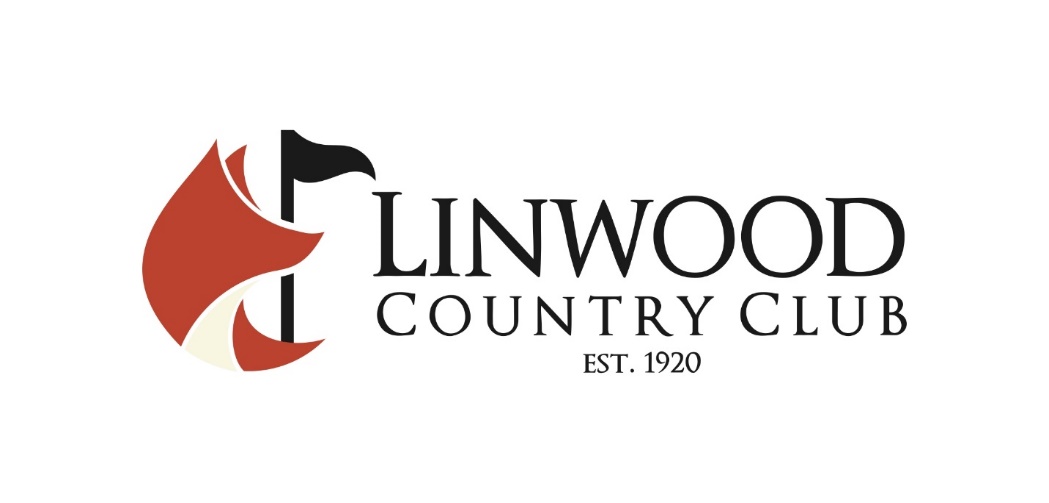 2023 MEMBERSHIP PACKETCelebrating 100 years of tradition, Linwood Country Club is one of South Jersey’s oldest and most-respected private golf clubs. The welcoming environment, bay side setting, and exceptional facilities are nestled within 110 acres along Shore Road in the heart of Linwood.  Water and skyline views from Atlantic City to Ocean City serve as a spectacular backdrop from the Clubhouse and throughout the golf course.  Golf memberships at Linwood Country Club provide access to grass practice areas, tennis and pickleball facilities, a very active men’s and ladies’ tournament schedule and other golf events throughout the season.  All levels of membership enjoy access to multiple dining outlets, live entertainment and social events throughout the year. The variety of dining choices, ranging from casual to fine dining, feature menus from the same culinary team behind our renowned sister restaurants, Dock’s Oyster House, Knife & Fork Inn and Dougherty’s Steakhouse and Raw Bar, in Atlantic City.Linwood Country Club’s membership offerings provide options for the avid golfer, casual golfer and tennis player as well as the non-golfer.  Whether a golfer who expects to play every day or just someone who would like to experience the fine service and culinary delights of the dining options, Linwood has the right membership category for you.  Kindly refer to the Club Rules for additional information on cart fees, guest rates, guest play and general rules.2023 GOLF MEMBERSHIP OFFERINGSMembership categories begin April 1, 2023 and end March 31, 2024Membership dues are subject to NJ Sales Tax 6.625%.Golf Membership offerings can be billed in equal installments over 7 months.Applicants 80 years of age & older receive a 15% discount on Golf Memberships only.Members’ Immediate Family that are not members at Linwood Country Club will receive a 15% discount on daily greens’ fees.Monthly payments on members account by credit card will be subject to a 3% processing fee.We also accept cash, checks and ACH payments. NO 3% processing fee will apply.All Memberships include charging privileges.Members will have Priority and Preferred Access to Social Events, depending on their membership level. Memberships do not have a food minimum.2023 Membership AgreementAll membership categories begin April 1, 2023 and end March 31, 2024All membership categories are subject to 6.625% New Jersey Sales Tax.Member Information Spouse InformationFor Golf Members Only:ACCOUNT INFORMATION FORM (Must be Completed)  The Member hereby requests that all dues, fees and charges be billed to the Method of Payment selected and hereby authorizes such billing by signing below.  PLEASE NOTE: All members are responsible for paying their bills at the end of each meal or event unless he/she has house charging privileges in connection with their membership category.The Applicant certifies that the below listed card is issued to the Applicant and agrees that all disputes on the credit or debit card account relating to the Club will be promptly brought to the attention of Linwood Country Club management.  Terms and Conditions Member is entitled to the use and enjoyment of Linwood Country Club, subject to the terms and restrictions of the current Club Rules and such other restrictions or limitations as may be imposed from time to time. Access to golf, tennis and pickleball facilities is available through the purchase of a membership.Club Rules and Regulations Linwood Country Club reserves the right to establish and amend its rules and regulations governing the operations of the club, including but not limited to rules regarding the use of the golf course, tennis and pickleball courts, and the grounds, hours and months of operation, and the dress and behavior of members (the “Club Rules”).  Member agrees to be bound by the Club Rules, which may be changed at any time at the exclusive discretion of Linwood Country Club.  Management shall have the right to enforce all the rules and regulations.  The failure of a member to adhere to any such rules may result in such member's suspension from the club or revocation of his/her membership without refund.  Golf Club Ownership and Management  Member acknowledges and agrees that membership in Linwood Country Club is not an investment nor does it provide an equity or ownership interest in Linwood Country Club, its grounds or its facilities.  Availability of Facilities and Amenities Linwood Country Club’s course and facilities will be maintained to allow for normal golf activities. There is no guarantee, however, as to the condition of the course or any amenity included in this membership. Members will have access to golf, tennis and pickleball amenities based on their purchase of a membership and subject to availability, which is to be determined at the sole discretion of Linwood Country Club. Certain private and public events may dictate that the golf course, tennis and pickleball courts, practice areas, banquet facilities, bars, restaurants and/or other areas of Linwood Country Club be closed. Member understands and agrees that nothing in this Membership Agreement shall entitle member to any of the facilities on any particular day nor to any discount or refund because of any limited access. Member further understands that access to the course, tennis courts, practice areas, banquet facility, bars, restaurants and other privileges or benefits may be limited by Linwood Country Club in its exclusive discretion. No Member is entitled to a refund due to damage to or condition of the golf course or any amenity. Further, Linwood Country Club shall have no liability for temporary suspension of any privilege due to maintenance, repair, construction, improvements, acts of God, inclement weather, utility disruptions or any other matters beyond control of Linwood Country Club. Payment of Dues, Fees and Charges  The Member hereby agrees to pay to Linwood Country Club the applicable membership dues, fees and charges for purchases, together with any applicable sales tax, or other taxes with respect thereto. The Member is also responsible for the payment of all fees and charges incurred by family members and guests. Member may elect to pay the facility package cost in one lump sum on or before April 1st of the Membership year.  Alternatively, members may elect to have their total facility package cost divided into seven equal installments and automatically charged monthly, beginning April 1st, to the credit card or debit card provided by Member on the attached Account Information Form.  The Member also agrees to pay any sales tax or other applicable tax relating to the payment of the facility package costs, and all credit card charges for monthly account payments will be subject to a 3% processing fee.Linwood Country Club will also accept payments made by cash, checks or ACH. The 3% processing fee will not apply.The Member can elect to have dues, fees, and charges (i) billed to a credit card on file with Linwood Country Club and paid by the credit card company, (ii) billed to a debit card on file with Linwood Country Club and paid by the debit card company.  A valid credit card or debit card is required to be on file for the account and authorized for billing of any charges incurred by the Member. All credit card charges for monthly account payments will be subject to a 3% service fee.The Member acknowledges and agrees that all amounts owed can be charged to the credit card or debit card, as applicable, by Linwood Country Club after a 14-day statement review period.  Member statements will be electronically distributed by the 1stday of the month.  Members will then have a 14-dayreview period to question or dispute such charges.  Assuming no such dispute has arisen, the balance of the monthly statement will be charged to either the credit card or debit card as elected by the Member.The Member understands that the Member is responsible for any amounts that are not paid by the credit card company, and if applicable, the debit card company or bank or other financial institution.  A $30.00 return fee will be charged for each returned bank draft or declined credit card (i.e. Revocations, Closed Accounts, & Non-Sufficient Funds). If after the 14-day statement review period, we are unable to charge the credit or debit card on file or we have not been provided payment in another form the members’ charging privileges will be suspended until payment of the outstanding balance has been made in full.  For any member accounts that are more than 30 days in arrears we reserve the right to suspend the member’s access to the golf course and other club facilities.Indemnification for Damages  Member shall be responsible for all damages and personal injury caused by the Member, the Member’s family, or any guest of the Member.  Member shall indemnify, defend, and hold harmless Linwood Country Club, Linwood Country Club Management and the Linwood Country Club property owner, their employees, members, officers, directors, successors and assigns, from any and all claims, costs, liabilities, expenses or judgments, including attorney’s fees and court costs, arising out of Member’s participation and/or the participation of Member’s family and guests in any activity at Linwood Country Club or any illness or injury resulting therefrom.  Limitation of Liability Linwood Country Club, Linwood Country Club Management and the Linwood Country Club property owner (the “LCC Parties”) shall have no liability for personal injury to or the physical damage, theft, or loss of any personal property of Member or Member’s guests in any way arising from the use of Linwood Country Club facilities, to the greatest extent allowed by law and Member waives any claims for personal injury or the physical damage, theft, or loss of any personal property.  The LCC Parties shall not be liable for any lost profits or for any indirect, incidental, consequential, punitive or other special damages suffered by the Member arising out of or related to this Membership Agreement. In no event shall the total cumulative liability of the LCC Parties in connection with the Membership Agreement from all causes of action of any kind (including tort, contract, negligence, strict liability, and breach of warranty) exceed the total amount paid by the Member to Linwood Country Club under this Agreement. Nontransferable Membership privileges are personal to the Member and may not be sold, transferred, or otherwise assigned in any manner.  However, Linwood Country Club may assign its interest in this Membership Agreement, and the liability of the assignor shall be terminated as to events occurring after assignment. Miscellaneous Notices.  Any notice required or permitted hereunder shall be in writing.  Notices shall be addressed to Linwood Country Club at 500 Shore Road, Linwood, NJ 08221 and shall be sent by regular or overnight mail.  Notices to the Member may be sent, at the election of the Linwood Country Club, to the Member by regular mail or by electronic mail, to the address or email address supplied by the Member on his/her application. Counterparts and Admissibility of Electronic Copies. This Agreement may be executed in counterparts each of which when executed by the requisite parties shall be deemed to be a complete original document. An electronic or facsimile copy thereof shall be deemed and shall have the same legal force and effect as, an original document. Third Persons. Nothing in this Agreement, expressed or implied, is intended to confer upon any person other than the Parties hereto any rights or remedies under or by reason of this Agreement. IN WITNESS WHEREOF, Member and Linwood Country Club have executed this Agreement with the intent that each of the parties shall be legally bound thereby and that this Agreement shall become effective as of the date the membership commences. _______________________________ 			Date:_________________________ Signature				_______________________________ 			Date:_________________________ SignatureHow to Submit Application:Request an electronic form by phone or email 						(Please contact Sara James, 609-927-6134 or sjames@linwoodcountryclub.com)Print and Mail form to Linwood Country Club, 500 Shore Road, Linwood, NJ 08221 Print and Email PDF to sjames@linwoodcountryclub.comPrint and Fax completed form to 609-927-8838 (fax)www.LinwoodCountryClub.com |   Phone: (609) 927–6134      Ext. 101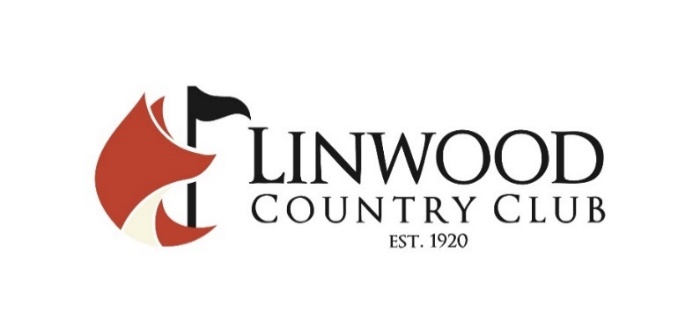 2023 Club RulesTee Time Reservation Tee times can be reserved online or through the Pro Shop.  A “no show” fee of $25 per player will be charged for players who fail to report for their reserved tee time without notifying the pro shop within one hour of their reserved tee-time.Hours of OperationRegistration All members and guests must register in the Pro Shop prior to teeing off on the course or practicing on any practice facility. Failure to do so will result in a warning (First Offense) or SUSPENSION OF ALL PRIVILEGES (Second Offense).Members are responsible for providing the name(s) of each guest. Guest Daily Green Fees and Policies* Daily Green Fees do not include cart fees. Guests may use practice facilities on their day of play. Guest daily range fee $20 (for use of practice facilities on non-play day). Guests are limited to ONLY 2 plays per month. CANNOT COMBINE MEMBER SPONSORSHIP.Golf Cart & Pull Cart* Cart Fees for 18 holes:  $25 per person; pull cart $12 per person; golfboard $20 per person. Cart Fees for 9 holes: $14 cart; $8 pull cart; $12 golfboard. From 6/6/2023  to  9/3/2023, Golf Carts are mandatory Friday-Sunday between the hours of 7:30am and 2pm.Walking is permitted any time Monday-Thursday and after 2pm Friday-Sunday.Members and guests are permitted to walk or use their own pull cart without fee during the designated days and hours. Personal pull carts may be stored at the Club for a seasonal fee of $200, space permitting. Drivers of golf carts or golfboards must possess a valid driver’s license. Cart restrictions may change depending on weather and course conditions.  Members must abide by all cart restrictions in place at any time. All carts must be returned at least half hour before dusk. All cart fees are subject to 6.625% New Jersey Sales Tax.Dress Code Appropriate golf attire is required at all times on the course and practice facilities. Linwood Country Club is a non-metal spike facility. Short shorts, cut-offs, tank tops, athletic tee shirts or sweat shirts, and swim or gym attire are not permitted on the course.Country Club Casual attire is required in the Clubhouse except when a different level of attire has been specified.   Casual and gym attire is permitted at the Fox Den. Course Etiquette and CareAll members and guests are expected to follow standard rules of course etiquette and courteous play and to respectfully interact with Linwood Country Club Staff, members and their guestsReplace divots, repair ball marks on greens, rake smooth all marks in sand traps and remove used tees.  Golf carts and golf boards must abide by all cart restrictions in place at any time, and must be returned at least half hour before dusk.Outside food and beverages are not permitted. Charging Privileges Must have a valid credit card, debit card or ACH transfer information on file. House charging privileges will be suspended for any Member whose account is more than 30 days past due.We strongly encourage all members to apply proper gratuity (cash or charged), and to sign all checks settled to their member account in order to avoid clerical errors. However, if a member fails to sign his/her check, a 20% gratuity will be automatically added to the total.Lockers, Bag and Pull Cart Storage Fees* $200/season if not included with golf amenity package$200/season each additional locker/bag/ pull cartTennis Courts Court times must be reserved through the Pro Shop. Members & Guests must register in the Pro Shop prior to play.  Daily Guest Fee is $15 per person.Members & Guests will be shuttled to the tennis courts.  Personal cars are not permitted to drive through the course on the cart paths to access the tennis courts.   PickleBall Courts Court times must be reserved through the Pro Shop. Members & Guests must register in the Pro Shop prior to play.  Daily Guest Fee is $10 per person.Court Rental is $20 per hour (Max. 6 people).Beginner-Intermediate-Advanced Clinics will be available through the Registration Process. Clinic Fees will applyOpen Play will be available through the Registration process. Daily Fees of $10 per person will apply with the exception of Full, Sunday-Friday, Monday-Thursday and Tennis Members.Members & Guests will be shuttled to the pickle ball courts.  Personal cars are not permitted to drive through the course on the cart paths to access the tennis courts.   Violation of Rules or Regulations Violation of these Club Rules or any other rules or regulations implemented by the Club will result in the following: First Offense:  written warning placed in Member’s file. Second Offense:  two week suspension of Club privileges.Third Offense: revocation of membership  Linwood Country Club reserves the right to impose different penalties based on the severity of the offense, including but not limited to immediate termination of membership. FullSunday through FridayMonday through ThursdayAssociateGolf Tee Time RestrictionsNoneUnlimited Sun – Fri.(option to PAY to play Saturday, subject to availability)Unlimited Mon – Thurs.(option to PAY to playFri., Sat. and Sun. after 1pm, subject to availability)NoneTee Time Reservations21-day advance14-day advance7-day advance6-day advancePractice FacilitiesUnlimited UseUse Sun. – Fri.Use Mon. – Thurs.Use on Day of Play orYearly Fee $600LockerPersonalized LockerPersonalized LockerDaily Use orYearly Fee $200Daily Use orYearly Fee $200Bag StorageYesYesYesYearly Fee $200Golf EventsPriority AccessPriority AccessPriority AccessLimited Access(space permitting)Tennis CourtReservationsPriority Access7-day advanceFull Access6-day advanceFull Access6-day advanceAccess3-day advancePickleballReservationsPriority Access + Daily Court Fees10-day advancePriority Access +Daily Court Fees10-day advancePriority Access +Daily Court Fees10-day advanceYearly Fee $200 + Daily Court FeesDues Cost(43+ Years of Age)Individual $6,800Family $8,500Individual $5,450Family $7,250Individual $4,150Family $5,350Individual $1900Family    $2600+ Daily Greens FeeYoung Professional (Ages 32-42)Individual $3,900Family $5,550Individual $3,400Family $4,500Individual $2,650Family $3,650No discountYoung Professional (Ages 23-31)Individual$3,400Family $4,650Individual$2,300Family $3,400Individual $1,800Family $2,400No discountTeen(Age 22 & Under)TennisHousePickleBallGolf Tee Time RestrictionsUnlimitedSun-Fri(Saturday after 2:00 pm)No Access 1 Day Per MonthFri-Sat-Sun after2:00 pmNo AccessTee Time Reservations7-day advanceNo Access5-day advanceNo AccessPractice FacilitiesUnlimited UseNo AccessOn day of play orYearly Fee $600No AccessLockerDaily Use or Yearly Fee $200Daily UseNo AccessNo AccessBag StorageYesNo AccessNo AccessNo AccessGolf EventsLimited Access(space permitting)No AccessLimited Access(space permitting)No AccessTennis Court Reservations6-day advance7-day advanceNo accessNo AccessPickleBallReservationsAccess +Daily Court Fees7-day advanceAccess +Daily Court Fees10-day advanceAccess ++ Daily Court Fees4-day advanceAccess +Daily Court Fees7-day advanceDues Cost$1,250$1,500$400+ Daily Greens Fee$250 (Single)$400 (Couple)Name:Name:Date of Birth:Date of Birth:Home Phone: Mobile Phone: Mobile Phone: Permanent Address: Permanent Address: Permanent Address: City: State: State: ZIP Code: Seasonal/Other Address: Seasonal/Other Address: Seasonal/Other Address: City: State: State: ZIP Code: Email: Email: Email: Type of Membership Selected:Type of Membership Selected:Type of Membership Selected:Name Name Date of Birth:Date of Birth:Mobile Phone: Email: Email: Please bill me in one lump sumPlease bill me in 7 equal monthly installmentsName on CardCard #Expiration DateSecurity CodeBilling Address Billing Address SignatureSignatureACH Information (only needed if preferred method of payment):ACH Information (only needed if preferred method of payment):Account NumberBank Routing Number:For Office Use OnlyFor Office Use OnlyDate of Receipt:     _________________Date of Activation:  _________________Membership Number: _________________Membership Type:  _________________April - SeptemberOctober - MarchProShop7:30am – 6pm8:30am – 5pmFirst Tee Time8:00am9:00amPractice RangeMonday: 7:30am -3:00pmTuesday: 10:00am – 7:00pmWednesday-Sunday: 7:30am – 7:00pm8:30am – 4:00pm7 Days a WeekTennisCourtsOpen at 8:00am (April – October)Closes on October 31stPickle Ball CourtsOpen at 8:00amLast Booking at 7:00pmOpen at 9:00amLast Booking at 3:00pmApril 1 -May 18May 19 - Sept. 4Sept. 5 – Oct. 31Nov. 1 – March 3118 HolesWD $60 WE $80 WD $105WE $135WD $70 WE $90 WD $45 WE $55 9 Holes$45 $70 $50 $35 Daily after 3:00 pmDaily after 3:00 pmDaily after 3:00 pmDaily after 3:00 pmDaily after 3:00 pm18 Holes$45$60$45$359 Holes$35$40$35$35